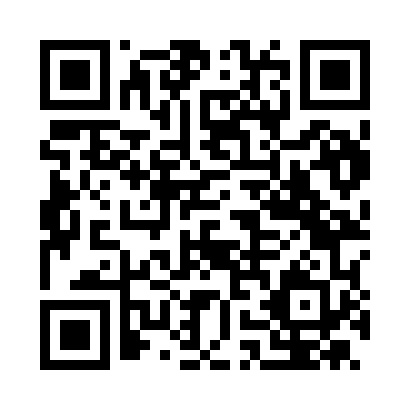 Prayer times for Anzo, ItalyWed 1 May 2024 - Fri 31 May 2024High Latitude Method: Angle Based RulePrayer Calculation Method: Muslim World LeagueAsar Calculation Method: HanafiPrayer times provided by https://www.salahtimes.comDateDayFajrSunriseDhuhrAsrMaghribIsha1Wed4:186:121:196:188:2610:132Thu4:156:111:196:198:2710:153Fri4:136:101:196:208:2810:174Sat4:116:081:196:208:2910:195Sun4:096:071:186:218:3110:216Mon4:076:061:186:228:3210:237Tue4:056:041:186:228:3310:248Wed4:036:031:186:238:3410:269Thu4:016:021:186:248:3510:2810Fri3:596:001:186:248:3610:3011Sat3:575:591:186:258:3810:3212Sun3:555:581:186:268:3910:3413Mon3:535:571:186:268:4010:3514Tue3:515:561:186:278:4110:3715Wed3:495:551:186:288:4210:3916Thu3:475:541:186:288:4310:4117Fri3:465:531:186:298:4410:4318Sat3:445:521:186:308:4510:4419Sun3:425:511:186:308:4610:4620Mon3:405:501:186:318:4810:4821Tue3:395:491:186:328:4910:5022Wed3:375:481:196:328:5010:5123Thu3:355:471:196:338:5110:5324Fri3:345:461:196:338:5210:5525Sat3:325:451:196:348:5310:5626Sun3:305:451:196:348:5310:5827Mon3:295:441:196:358:5411:0028Tue3:275:431:196:368:5511:0129Wed3:265:431:196:368:5611:0330Thu3:255:421:196:378:5711:0431Fri3:235:421:206:378:5811:06